Please complete and return to: info@healthwatchrotherham.org.ukIf you can, please give at one or more independent referees who would supply a character reference for you (not relatives)  If you do not have any referees, please write NONEThank you very much for your interest.  Please note, we will try to find you a suitable role cannot always guarantee it.  Some volunteering jobs may also be subject to a satisfactory Disclosure and Baring Service Criminal Records check.DATA PROTECTION STATEMENTCitizens Advice Rotherham and District who hold the current contract for Healthwatch Rotherham will process and be in control of the data and any personal data provided on this form. 

The information which you provide in this form and any other information or personal data obtained or provided during the course of your volunteering with us will be used for the purpose of assessing your suitability for roles, in emergency situations e.g. to protect life or in a medical situation, and in relation to legitimate interests of our business which includes contacting you, or emailing you information that provides information about Healthwatch activities and making arrangements with you regarding volunteer opportunities.If you choose not to accept any offer of a voluntary role that we make, the information will be retained for a further 2 years in the event of a more suitable opportunity arising, after which time it will be destroyed. You have the right to data portability, request access to, rectification or erasure of your data collected as part of this process.  If your application is successful, the information will form part of your volunteer file and we will be entitled to process it for all purposes in connection with your voluntary role.So that we may use the information for the above purposes and on the above terms, we are required to obtain your explicit consent. Accordingly, please sign the consent section below. You have the right to withdraw your consent at any time and the right to lodge a complaint with the Information Commissioner if you consider that we have not conformed with these requirements. I CONSENT TO MY PERSONAL INFORMATION BEING USED FOR THE PURPOSES AND ON THE TERMS SET OUT ABOVE. Signed:                                                         Date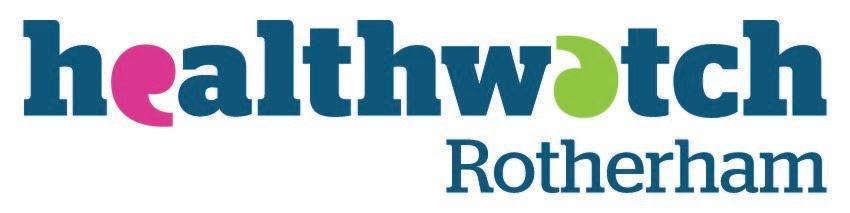 Full NameFull NameFull NameLandline No.Mobile No.Mobile No.Address:E-Mail:How would you prefer to be contacted?    email  /  post  / text  /  call  /  don’t mindAddress:E-Mail:How would you prefer to be contacted?    email  /  post  / text  /  call  /  don’t mindAddress:E-Mail:How would you prefer to be contacted?    email  /  post  / text  /  call  /  don’t mindWhere did you hear about volunteering for Healthwatch Rotherham ?Where did you hear about volunteering for Healthwatch Rotherham ?Where did you hear about volunteering for Healthwatch Rotherham ?Which roles are you interested in?  (please tick)Which roles are you interested in?  (please tick)Which roles are you interested in?  (please tick)Healthwatch Rotherham Steering Group Member/Chair To oversee the  operation and provide independent Advice and recommendations to the Healthwatch Rotherham Manager to achieve the successful delivery of the contract in RotherhamHealthwatch Rotherham Steering Group Member/Chair To oversee the  operation and provide independent Advice and recommendations to the Healthwatch Rotherham Manager to achieve the successful delivery of the contract in RotherhamEnter and View volunteer 
Be a part of our Enter and View team visiting services and speaking to users of services directly, gathering their experiences into our published reportsEnter and View volunteer 
Be a part of our Enter and View team visiting services and speaking to users of services directly, gathering their experiences into our published reportsVirtual Volunteers
Connect with the public and users of health and care services via online forums.Virtual Volunteers
Connect with the public and users of health and care services via online forums.Mystery Shoppers 
Test the patient experience of health and social care services.Mystery Shoppers 
Test the patient experience of health and social care services.I want to offer something different and have a chat about that with Healthwatch Rotherham.I want to offer something different and have a chat about that with Healthwatch Rotherham.What skills do you have that you would like to offer?What previous work history or volunteering experience do you have?Why would you like to volunteer at Healthwatch Rotherham? Do you have any other commitments?Do you consider yourself disabled?   Yes / No
If yes, please tell us about any additional support you will need in order to volunteer with us:When could you volunteer?  (Please tick)NameNameAddressAddressTel. no.Tel. no.EmailEmail